Stoffverteilungsplan mit Kürzungsvorschlägen 
bis Schuljahresende zu Sally 4 für Berlin, Bremen,  Hessen, Mecklenburg-Vorpommern, Niedersachsen,  Sachsen, Sachsen-Anhalt, Schleswig-Holstein und Thüringen
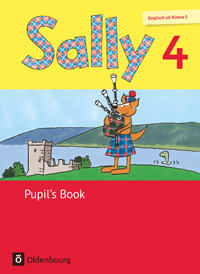 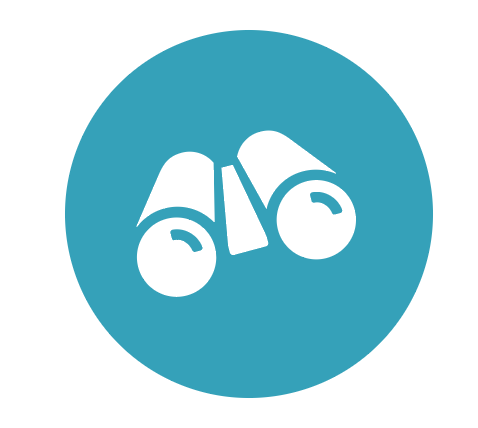 Der Stoffverteilungsplan ist auf ca. 38 Schulwochen in vier größeren, an den Ferien 
orientierten Phasen ausgelegt.Die Aufteilung der Themen im zweiten Halbjahr muss dem jeweiligen Schuljahr 
(wechselnder Osterferientermin) angepasst werden. Der Plan gilt daher nur als Beispiel für eine mögliche Stoffverteilung. Die Zusatzangebote (Extras) ermöglichen eine individuelle Unterrichtsplanung mit 
Anregungen zur Vertiefung bzw. Erweiterung eines Themas. Hinweise zu möglichen Kürzungsvorschlägen:   Müssen Sie aufgrund von Schulschließung und/oder Unterrichtsausfall eine Kürzung bzw. Priorisierung der verbleibenden 
  Unterrichtsinhalte vornehmen? Dann gibt Ihnen der folgende Stoffverteilungsplan eine gute Orientierung. 
  Die rot ausgezeichneten Themen können Sie im Notfall mit minimalem Zeitaufwand behandeln oder ggf. in diesem 
  Schuljahr auch weglassen.Unterrichts- zeitraumKapitelKommunikative KompetenzenRedemittelWortschatzInterkulturelle Kompetenz Methodische Kompetenz Sprachmittlung1. Phase: Schuljahresanfang bis Herbstferien (ca. 6–7 Wochen)1. Phase: Schuljahresanfang bis Herbstferien (ca. 6–7 Wochen)1. Phase: Schuljahresanfang bis Herbstferien (ca. 6–7 Wochen)1. Phase: Schuljahresanfang bis Herbstferien (ca. 6–7 Wochen)1. Phase: Schuljahresanfang bis Herbstferien (ca. 6–7 Wochen)3–4 WochenUnit 1: Back to schoolPB S. 3–6ActB S. 3–5, 43 LM S. 17–44Die Handlungsweisen zum Rap Welcome back to school verstehen und darauf reagierenEinzelheiten aus dem Lied 100 little kangaroos und dem Hörtext What time is it? heraushörenDen Handlungsablauf des Hörtextes What time is it? erfassenBekannte Wörter lesenSchriftliche Arbeitsanweisungen lesen und verstehen (Let’s play a board game)Den Text zu dem Lied 100 little kangaroos lesen und verstehen, wesentliche Aussagen entnehmenUhrzeiten benennen Nach der Uhrzeit fragen und antwortenDen Rap Welcome back to school auswendig und klanggestaltend vortragenWörter und kurze Sätze von Vorlagen abschreibenWhat time is it? It´s … o´clock. It´s half past … It´s quarter to/past …numbers 11–100, clock, hand, to set the clock, –ty/–teenSich über die Alltagswelt von Kindern in englischsprachigen Ländern informierenIn Begegnungssituationen mit Englisch sprechenden Personen typische Gruß- und Höflichkeitsformen verwenden Aufmerksam zuhören, um eine Information herauszuhörenDas Schriftbild als Gedächtnisstütze nutzenSich einen elementaren Wortschatz in Schrift und Laut einprägenWortschatz üben und sichernEinfache Aussagen aus dem Englischen ins Deutsche übertragenAuf Deutsch sinngemäß erklären, worum es im Hörtext What time is it geht3–4 WochenUnit 2: At homePB S. 7, 8ActB S. 6, 7LM S. 45–59Einfache Handlungsanweisungen verstehen und darauf reagieren (Guessing Game) Den Handlungsablauf der Geschichte Gavin the ghost erfassenBekannte Wörter lesen Kurze, einfache Lesetexte lesen und verstehen, wesentliche Aussagen entnehmen Die Beschreibung seines selbst erfundenen Hotels klanggestaltend vortragenWörter und kurze Sätze von VorlagenabschreibenCan you stop my hiccups? The hiccups do not stop. Don’t breathe! Coming! Ready or not! He looks in the... I’ve got the hiccups. Where is...? ... is in the … Is ... in the ...? Yes, he/she/it is. No, he/she/it isn’t. living room, kitchen, bathroom, bedroom, toilet, cellar, attic, stairs, garden, castle, hiccups, holiday, wardrobe, shelves, table, chair, sofa, bed, lamp, too small, too big, just right, dwarf, giant, furnitureBildwörterbücher und Medien nutzen Das Schriftbild als Gedächtnisstütze nutzenSich einen elementaren Wortschatz in Schrift und Laut einprägenWortschatz üben und sichernEinfache Aussagen aus dem Englischen ins Deutsche übertragenAuf Deutsch sinngemäß erklären, worum es in der Geschichte Gavin the ghost geht1 WocheUnit 14: Guy FawkesPB S. 37Act S. 38, 39LM S. 254–261Einzelheiten aus der Geschichte The story of Guy Fawkes heraushörenDen Handlungsablauf der Geschichte The story of Guy Fawkes erfassenDie schriftliche Arbeitsanweisung zum Erstellen eines fountain firework lesen und verstehenDie Geschichte The story of Guy Fawkes lesen und verstehen, wesentliche Aussagen entnehmenDie Abbildungen zu Guy Fawkes Day beschreibenbonfire, fireworks, Guy Fawkes DaySich über die Alltagswelt von Kindern in englischsprachigen Ländern informieren Die Zielkultur mit der eigenen vergleichen, Gemeinsamkeiten und Unterschiede beschreiben und wertschätzend mit Verschiedenheit umgehen.Aufmerksam zuhören, um eine Information heraushörenAuf Gestik, Mimik und Kontext achten, um Inhalte oder die Bedeutung neuer Wörter zu erschließenAuf Deutsch sinngemäß erklären, worum es in dem Text The story of Guy Fawkes gehtHinweis: Bei Bundesländern mit sehr frühen Herbstferientermin bietet sich ein Vorziehen der Unit 3 „Let’s have lunch“ in die 1. Phase an, die Unit „Guy Fawkes“ wandert hingegen in die 2. Phase.Hinweis: Bei Bundesländern mit sehr frühen Herbstferientermin bietet sich ein Vorziehen der Unit 3 „Let’s have lunch“ in die 1. Phase an, die Unit „Guy Fawkes“ wandert hingegen in die 2. Phase.Hinweis: Bei Bundesländern mit sehr frühen Herbstferientermin bietet sich ein Vorziehen der Unit 3 „Let’s have lunch“ in die 1. Phase an, die Unit „Guy Fawkes“ wandert hingegen in die 2. Phase.Hinweis: Bei Bundesländern mit sehr frühen Herbstferientermin bietet sich ein Vorziehen der Unit 3 „Let’s have lunch“ in die 1. Phase an, die Unit „Guy Fawkes“ wandert hingegen in die 2. Phase.Hinweis: Bei Bundesländern mit sehr frühen Herbstferientermin bietet sich ein Vorziehen der Unit 3 „Let’s have lunch“ in die 1. Phase an, die Unit „Guy Fawkes“ wandert hingegen in die 2. Phase.2. Phase: Herbstferien bis Weihnachten (ca. 7 Wochen)2. Phase: Herbstferien bis Weihnachten (ca. 7 Wochen)2. Phase: Herbstferien bis Weihnachten (ca. 7 Wochen)2. Phase: Herbstferien bis Weihnachten (ca. 7 Wochen)2. Phase: Herbstferien bis Weihnachten (ca. 7 Wochen)3–4 WochenUnit 3: Let’s have lunchPB S. 9, 10ActB S. 8–11LM S. 60–76Einzelheiten aus dem Hörtext In the restaurant heraushören Den Handlungsablauf des Hörtextes In the restaurant erfassen Bekannte Wörter lesen Die schriftliche Arbeitsanweisung zur Zubereitung eines Sandwiches lesen und verstehenAuf Fragen zu vertrauten Themen antwortenEinfache Fragen zu alltäglichen Themen stellen Abbildungen beschreiben Nach unbekannten Wörtern fragenBildunterschriften lautrichtig vorlesenWörter und kurze Sätze von Vorlagen abschreibenCan I help you? – I’d like ..., please. Would you like something to drink? – I’d like a glass of ..., please. That’s ... pounds. – Here you are. bread, cheese, chicken and chips, cucumber, fish and chips, ham, hamburger, hot dog, ketchup, lettuce, lunch, mustard, pizza, salad, sandwich, sausage with mashed potatoes, soup, spaghetti, tomato, cup, fork, glass, knife – knives, plate, spoonSich über die Alltagswelt von Kindern in englischsprachigen Ländern informierenDie Zielkultur mit der eigenen vergleichen, Gemeinsamkeiten und Unterschiede beschreiben und wertschätzend mit Verschiedenheit umgehen. In Begegnungssituationen mit Englisch sprechenden Personen typische Gruß- und Höflichkeitsformen verwendenAufmerksam zuhören, um eine Information herauszuhörenSich zum Lern- und Arbeitsprozess äußernDas Schriftbild als Gedächtnisstütze nutzen Wortschatz üben und sichernAuf Deutsch sinngemäß erklären, worum es in dem Hörtext In the restaurant geht3–4 WochenUnit 15:Thanks-giving DayPB S. 38–40ActB S. 40–42LM S. 262–286Einfache Handlungsanweisungen verstehen und darauf reagieren (Spiel: Fruit salad)Einzelheiten aus den Hörtexten Carol’s Thanksgiving Day und The first Thanksgiving heraushörenDen Handlungsablauf der Hörtexte Carol’s Thanksgiving Day und The first Thanksgiving erfassenBekannte Wörter lesenDie schriftliche Arbeitsanweisung zu dem Cornhusk birdie game lesen und verstehenDen Thanksgiving Comic lesen und verstehen, wesentliche Aussagen entnehmenDie Abbildungen zu den USA beschreibenPersönliches erzählenDen Text zu Carol’s Thanksgiving Day lautrichtig vorlesenDen Reim Let’s be thankful auswendig und klanggestaltend vortragenWörter und kurze Sätze von Vorlagen abschreibenEinfache Texte verändern und ergänzenIt’s Thanksgiving Day.I’m thankful for ...apple, bean, carrot, corncob, fruit,Indian, pear, pie, plum, potato – potatoes, pumpkin, ship ThanksgivingDay, Thanksgiving dinner, tomato – tomatoes, turkey, vegetablesSich über die Alltagswelt von Kindern in englischsprachigen Ländern informierenDie Zielkultur mit der eigenen vergleichen, Gemeinsamkeiten und Unterschiede beschreiben und wertschätzend mit Verschiedenheit umgehen.Aufmerksam zuhören, um eine Information aus dem Hörtext Carol’s Thanksgiving Day herauszuhörenSich zum Lern- und Arbeitsprozess äußernBildwörterbücher und Medien nutzenDas Schriftbild als Gedächtnisstütze nutzenWortschatz üben und sichernAuf Deutsch sinngemäß erklären, worum es in dem Hörtext The first Thanksgiving geht1–2 WochenUnit 16: Christmas in AustraliaPB S. 41–43LM S. 288–306Einfache Handlungsanweisungen verstehen und darauf reagieren (Spiel: True or false; TPR-Übung: Flight to Australia)Einzelheiten aus den Hörtexten Father Christmas in Australia und Australia heraushörenDen Handlungsablauf der Hörtexte Father Christmas in Australia und Australia erfassenDie schriftliche Arbeitsanweisung zum Erstellen einer Weihnachtskarte lesen und verstehenDen Comic Father Christmas in Australia lesen und verstehen, wesentliche Aussagen entnehmenAbbildungen zu Australien beschreibenDen Comic Father Christmas in Australia lautrichtig vorlesenDas Rollenspiel von Father Christmas in Australia auswendig und klanggestaltend vortragenWörter und kurze Sätze von Vorlagen abschreibenMerry Christmas!first, second, third, fourth, fifth, Aborigine, capital, city, cockatoo, coral, crocodile, didgeridoo, kangaroo, koala, kookaburra, (to) pull, reindeer, road train, rock, sleighSich über die Alltagswelt von Kindern in englischsprachigen Ländern informierenDie Zielkultur mit der eigenen vergleichen, Gemeinsamkeiten und Unterschiede beschreiben und wertschätzend mit Verschiedenheit umgehen.Aufmerksam zuhören, um eine Information herauszuhörenTexte genau durchlesen, Informationen markierenDas Schriftbild als Gedächtnisstütze nutzenAuf Deutsch sinngemäß erklären, worum es in der Geschichte Father Christmas in Australia geht3. Phase: Weihnachten bis Ostern (ca. 9–12 Wochen)3. Phase: Weihnachten bis Ostern (ca. 9–12 Wochen)3. Phase: Weihnachten bis Ostern (ca. 9–12 Wochen)3. Phase: Weihnachten bis Ostern (ca. 9–12 Wochen)3. Phase: Weihnachten bis Ostern (ca. 9–12 Wochen)2–3 WochenUnit 4: Hobbies and sportsPB S. 11, 12ActB S. 12–15LM S. 77–90Einzelheiten aus den Hörtexten This is me und The interview heraushörenDen Handlungsablauf der Hörtexte This is me und The interview erfassenBekannte Wörter lesenAuf Fragen zu vertrauten Themen antwortenEinfache Fragen zu alltäglichen Themen stellenSich an Gesprächen beteiligen, dabei vertraute Wendungen und nicht-sprachliche Mittel einsetzenÜber seine Hobbys sprechenDas Interview mit Dirk Nowitzki lautrichtig vorlesenWörter und kurze Sätze von Vorlagen abschreibenEinfache Texte verändern und ergänzenWhat’s your hobby? – My hobby is... / I like...Do you like ...? – Yes, I do. / No, I don’t.Can you play ...? – Yes, I can. / No, I can’t.basketball, book, (to) do, fun, great, hobby – hobbies, ice skating, interview, (to) love, okay, (to) playfootball, (to) play the piano/the guitar, (to) read, reporter, (to) ride a horse, (to) ride a bike, (to) run, snowboarding, sports, sports star, (to) swim, tennisIn Begegnungssituationen mit Englisch sprechenden Personen typische Gruß- und Höflichkeitsformen verwendenAufmerksam zuhören, um eine Information herauszuhörenBildwörterbücher und Medien nutzenWortschatz üben und sichernAuf Deutsch sinngemäß erklären, worum es in den Hörtexten This is me und The interview geht1 WocheUnit 5: My dayPB S. 13, 14ActB S. 16, 17, 43, 45LM S. 91–104Einfache Handlungsanweisungen verstehen und darauf reagieren (TPR-story: Emily’s day)Einzelheiten aus dem Lied Through the day heraushörenDen Handlungsablauf des Hörtextes One day in the life of Alpha 72 erfassenBekannte Wörter lesenDie Geschichte Emily’s day lesen und verstehen, wesentliche Aussagen entnehmenAuf Fragen zu vertrauten Themen antwortenEinfache Fragen zu alltäglichen Themen stellenSich an Gesprächen beteiligen, dabei vertraute Wendungen und nichtsprachlicheMittel einsetzenNach unbekannten Wörtern fragenÜber seinen Tagesablauf sprechenDie Geschichte At the same time lautrichtig vorlesenWörter und kurze Sätze von Vorlagen abschreibenEinfache Texte verändern und ergänzenWhat do you do at … o’ clock?I do my homework.morning, afternoon, evening, night, at the same time, breakfast, (to) brush, (to) call, (to) get up, (to) go to bed, (to) go to school, (to) learn, lunch, (to) play, time, (to) watch TVSich über die Alltagswelt von Kindern in englischsprachigen Ländern informierenDie Zielkultur mit der eigenen vergleichen, Gemeinsamkeiten und Unterschiede beschreiben und wertschätzend mit Verschiedenheit umgehen.Aufmerksam zuhören, um eine Information herauszuhörenAuf Gestik, Mimik und Kontext achten, um Inhalte zu erschließenSich zum Lern- und Arbeitsprozess äußernAuf Gestik, Mimik und Kontext achten, um Inhalte oder die Bedeutung neuer Wörter zu erschließenDas Schriftbild als Gedächtnisstütze nutzenAuf Deutsch sinngemäß erklären, worin es in kurzen Hör- oder Lesetexten geht2–3 WochenUnit 6: ShoppingPB S. 15–17ActB S. 18–22, 43 LM S. 105–124Einzelheiten aus altersgemäßen und themenbezogenen Hörtexten heraushören (In the supermarket Phil’s shopping list, Something good)Den Handlungsablauf einfacher Hörtexte erfassen (In the supermarket, Phil’s shopping list, Something good)Bekannte Wörter lesenAuf Fragen zu vertrauten Themen antwortenEinfache Fragen zu alltäglichen Themen stellenSich an Gesprächen beteiligen, dabei vertraute Wendungen und nicht-sprachliche Mittel einsetzenDie Geschichte Something good lautrichtig vorlesenDas Rollenspiel von Something good auswendig und klanggestaltend vortragenWörter und kurze Sätze von Vorlagen abschreibenEinfache Texte verändern und ergänzenHave you got ... on your shopping list?In the supermarket (book shop ...), I can buy ...Excuse me please. Where can I buy...? – Go to ... It’s on the ...floor.apple, biscuit, cheese, chocolate,chocolate bar, egg, ham, honey, ice cream, lemonade, lollipop, milk, orange, orange juice, spinach, book shop, cart, cash register, clothes shop, computer shop, music shop, price tag, products, restaurant, shelf – shelves, shoe shop, shop assistant, shop, shopping bag, shopping centre, shopping list, sports shop, supermarket, sweets shop, toy shop,(to) try onAufmerksam zuhören, um eine Information herauszuhörenSich zum Lern- und Arbeitsprozess äußernTexte genau durchlesen, Informationen markierenDas Schriftbild als Gedächtnisstütze nutzenWortschatz üben und sichernAuf Deutsch sinngemäß erklären, worin es in der Geschichte Something good geht1–2 Wochen(mit weiter-führendem Angebot zu szenischem Spiel: Jack and the beanstalk)Unit 7: Jack and the beanstalkPB S. 18, 19ActB S. 23, 47LM S. 125–149Einfache Handlungsanweisungen verstehen und darauf reagieren (Spiel Sally says ...)Einzelheiten aus altersgemäßen und themenbezogenen Hörtexten heraushörenDen Handlungsablauf einfacher Hörtexte erfassenBekannte Wörter lesenKurze, einfache Lesetexte lesen und verstehen, wesentliche Aussagen entnehmenSich an Gesprächen beteiligen, dabei vertraute Wendungen und nicht-sprachliche Mittel einsetzenPersönliches erzählenEinzelne Wörter, Sätze und kurze Texte lautrichtig vorlesenDas Rollenspiel von Jack and the beanstalk auswendig und klanggestaltend vortragenYummy!apple pie, beanstalk, blood, castle,(to) climb (up/down), Englishman, fairy tale, giant, (to) grow, (to) live, magic bean, new, (to) sell, (to) smellSich über die Alltagswelt von Kindern in englischsprachigen Ländern informierenDie Zielkultur mit der eigenen vergleichen, Gemeinsamkeiten und Unterschiede beschreiben und wertschätzend mit Verschiedenheit umgehen.Aufmerksam zuhören, um eine Information herauszuhörenSich zum Lern- und Arbeitsprozess äußernAuf Gestik, Mimik und Kontext achten, um Inhalte oder die Bedeutung neuer Wörter zu erschließenDas Schriftbild als Gedächtnisstütze nutzenAuf Deutsch sinngemäß erklären, worum es in der Geschichte Jack and the beanstalk gehtHinweis: Wenn man „Jack and the beanstalk“ als Bühnenstück aufführen möchte, sollte man weitere 3–4 Wochen für Vorbereitung und Proben einplanen. Die Unit 8 „Vehicles“ rückt dann in die 4. Phase. Alternativ bietet sich aber auch in der Unit 9 „Wild animals“ noch einmal die Möglichkeit zum Rollenspiel.Hinweis: Wenn man „Jack and the beanstalk“ als Bühnenstück aufführen möchte, sollte man weitere 3–4 Wochen für Vorbereitung und Proben einplanen. Die Unit 8 „Vehicles“ rückt dann in die 4. Phase. Alternativ bietet sich aber auch in der Unit 9 „Wild animals“ noch einmal die Möglichkeit zum Rollenspiel.Hinweis: Wenn man „Jack and the beanstalk“ als Bühnenstück aufführen möchte, sollte man weitere 3–4 Wochen für Vorbereitung und Proben einplanen. Die Unit 8 „Vehicles“ rückt dann in die 4. Phase. Alternativ bietet sich aber auch in der Unit 9 „Wild animals“ noch einmal die Möglichkeit zum Rollenspiel.Hinweis: Wenn man „Jack and the beanstalk“ als Bühnenstück aufführen möchte, sollte man weitere 3–4 Wochen für Vorbereitung und Proben einplanen. Die Unit 8 „Vehicles“ rückt dann in die 4. Phase. Alternativ bietet sich aber auch in der Unit 9 „Wild animals“ noch einmal die Möglichkeit zum Rollenspiel.Hinweis: Wenn man „Jack and the beanstalk“ als Bühnenstück aufführen möchte, sollte man weitere 3–4 Wochen für Vorbereitung und Proben einplanen. Die Unit 8 „Vehicles“ rückt dann in die 4. Phase. Alternativ bietet sich aber auch in der Unit 9 „Wild animals“ noch einmal die Möglichkeit zum Rollenspiel.2–3 WochenUnit 8: VehiclesPB S. 20, 21ActB S. 24–26 LM S. 150–165Einzelheiten aus den Hörtexten Detective Brighthead und Asking the way heraushörenDen Handlungsablauf der Hörtexte Detective Brighthead und Asking the way erfassenDie Bildunterschriften zu Flying to London lesen und verstehen, wesentliche Aussagen entnehmenAuf Fragen zu vertrauten Themen antwortenEinfache Fragen zu alltäglichen Themen stellenSich an Gesprächen beteiligen, dabei vertraute Wendungen und nicht-sprachliche Mittel einsetzenDie Abbildungen zu Flying to London beschreibenDie Bildunterschriften zu Flying to London lautrichtig vorlesenWörter und kurze Sätze von Vorlagen abschreibenEinfache Texte verändern und ergänzenHow can I get from … to...?You can take the …Let’s take the…I’m sorry!boarding pass, car, clockmaker, detective, (double-decker) bus, (to)drive, famous, ferry, left-hand traffic, map, museum, old – oldest, plane, station, taxi, thief, train,undergroundSich über die Alltagswelt von Kindern in englischsprachigen Ländern informierenDie Zielkultur mit der eigenen vergleichen, Gemeinsamkeiten und Unterschiede beschreiben und wertschätzend mit Verschiedenheit umgehen.In Begegnungssituationen mit Englisch sprechenden Personen typische Gruß- und Höflichkeitsformen verwendenAufmerksam zuhören, um eine Information herauszuhörenSich zum Lern- und Arbeitsprozess äußernSich einen elementaren Wortschatz in Schrift und Laut einprägenWortschatz üben und sichernAuf Deutsch sinngemäß erklären, worum es in der Geschichte Detective Brighthead geht1 WocheUnit 17: Easter PB S. 44LM S. 307–316Die schriftliche Arbeitsanweisung zum Basteln einer Osterkarte lesen und verstehenKurze, einfache Lesetexte lesen und verstehen, wesentliche Aussagen entnehmenDas Lied I like the flowers auswendig und klanggestaltend vortragenWörter und kurze Sätze von Vorlagen abschreibenHappy Easter!(to) break, cardboard, daffodil, Easter bunny, egg, eggshell, fireside, flower, hill, mountainSich über die Alltagswelt von Kindern in englischsprachigen Ländern informierenDie Zielkultur mit der eigenen vergleichen, Gemeinsamkeiten und Unterschiede beschreiben und wertschätzend mit Verschiedenheit umgehenSich zum Lern- und Arbeitsprozess äußernDas Schriftbild als Gedächtnisstütze nutzen4. Phase: Ostern bis Schuljahresende (ca. 12–15 Wochen)4. Phase: Ostern bis Schuljahresende (ca. 12–15 Wochen)4. Phase: Ostern bis Schuljahresende (ca. 12–15 Wochen)4. Phase: Ostern bis Schuljahresende (ca. 12–15 Wochen)4. Phase: Ostern bis Schuljahresende (ca. 12–15 Wochen)3–4 Wochen(mit weiter-führendem Angebot zu szenischem Spiel: The clever tortoise)Unit 9: Wild animalsPB S. 22–25ActB S. 27–29LM S. 166–191Einfache Handlungsanweisungen verstehen und darauf reagieren (TPR-Übung)Einzelheiten aus dem Hörtext The clever tortoise heraushörenDen Handlungsablauf des Hörtextes The clever tortoise erfassenBekannte Wörter lesenDen Comic The clever tortoise lesen und verstehen, wesentliche Aussagen entnehmenDie Abbildungen zur GeschichteThe clever tortoise beschreibenDen Comic The clever tortoise lautrichtig vorlesenDen Reim Five little monkeys auswendig und klanggestaltend vortragenWörter und kurze Sätze von Vorlagen abschreibenEinfache Texte verändern und ergänzenGuess my animal: It’s … / It has got ... / It can … / It lives in ...big, (to) bite, clever, (to) climb,dangerous, elephant, fast, fat, funny, giraffe, hippo, jungle, lion, long, monkey, (to) run, snake, strong, tail, tall, tortoise, trunk, wings, zebra, zoo, (to) chew, lake, (to) pull, rope, tug-of-warAufmerksam zuhören, um eine Information herauszuhörenAuf Gestik, Mimik und Kontext achten, um Inhalte zu erschließenSich zum Lern- und Arbeitsprozess äußernDas Schriftbild als Gedächtnisstütze nutzenWortschatz üben und sichernAuf Deutsch sinngemäß erklären, worum es in der Geschichte The clever tortoise gehtHinweis: Wenn man „The clever tortoise“ als Bühnenstück aufführen möchte, sollte man etwa weitere 3–4 Wochen für Vorbereitung und Proben einplanen.Hinweis: Wenn man „The clever tortoise“ als Bühnenstück aufführen möchte, sollte man etwa weitere 3–4 Wochen für Vorbereitung und Proben einplanen.Hinweis: Wenn man „The clever tortoise“ als Bühnenstück aufführen möchte, sollte man etwa weitere 3–4 Wochen für Vorbereitung und Proben einplanen.Hinweis: Wenn man „The clever tortoise“ als Bühnenstück aufführen möchte, sollte man etwa weitere 3–4 Wochen für Vorbereitung und Proben einplanen.Hinweis: Wenn man „The clever tortoise“ als Bühnenstück aufführen möchte, sollte man etwa weitere 3–4 Wochen für Vorbereitung und Proben einplanen.2–3 WochenUnit 10: At the doctor’s PB S. 26–29 ActB S. 30, 31, 45LM S. 192–206Einzelheiten aus den Hörtexten The inline skating accident und Accidents heraushörenDen Handlungsablauf der Hörtexte The inline skating accident und Accidents erfassenDen Comic At the doctor’s lesen und verstehen, wesentliche Aussagen entnehmenDen Comic At the doctor’s lautrichtig vorlesenDas Rollenspiel von The inline skating accident auswendig und klanggestaltend vortragenWörter und kurze Sätze von Vorlagen abschreibenEinfache Texte verändern und ergänzenMy ear (neck ...) hurts.I’ve got an earache (a neckache ...).I’m sick.Next, please.What’s the matter (with you)?Your leg (arm ...) is broken.Cool it.Get your medicine.Get a plaster or a bandage.Put pressure on the wound.Call 112.back, backache, (to) bleed, (to)breathe, (to) bump, (to) burn, (to)cool, ear, earache, head, headache,neck, neckache, (to) pinch, (to) vomitSich über die Alltagswelt von Kindern in englischsprachigen Ländern informierenDie Zielkultur mit der eigenen vergleichen, Gemeinsamkeiten und Unterschiede beschreiben und wertschätzend mit Verschiedenheit umgehen.Aufmerksam zuhören, um eine Information herauszuhörenSich zum Lern- und Arbeitsprozess äußernDas Schriftbild als Gedächtnisstütze nutzenWortschatz üben und sichernAuf Deutsch sinngemäß erklären, worum es in dem Hörtext The inline skating accident geht3–4 WochenUnit 11: Going to ScotlandPB S. 30–32 ActB S. 32, 33LM S. 207–231Einfache Handlungsanweisungen verstehen und darauf reagieren (Scottish dance)Einzelheiten aus den Hörtexten Sally and the Loch Ness Monster und A holiday trip to Scotland heraushörenDen Handlungsablauf des Hörtextes Sally and the Loch Ness Monster erfassenBekannte Wörter lesenSchriftliche Arbeitsanweisungen lesen und verstehen (Castle rally)Den Comic zu Sally and the Loch Ness Monster lesen und verstehen, wesentliche Aussagen entnehmenAbbildungen zu Schottland beschreibenNach unbekannten Wörtern fragenDen Comic zu Sally and the Loch Ness Monster lautrichtig vorlesenWörter und kurze Sätze von Vorlagen abschreibenI/We want to go to …I’d/We’d like to see … There’s a .../There are …On Friday (Saturday ...) we go to … On Friday (Saturday ...) we visit …castle, (to) discuss, (to) go fishing,Highland Games, hill, lake, Loch Ness, map, mountain, Nessie, (to) plan a trip, river, Scotland, sea, (to) take a photo, (to) waitDie Zielkultur mit der eigenen vergleichen, Gemeinsamkeiten und Unterschiede beschreiben und wertschätzend mit Verschiedenheit umgehen.Aufmerksam zuhören, um eine Information herauszuhörenSich zum Lern- und Arbeitsprozess äußernBildwörterbücher und Medien nutzenDie richtige Schreibweise von Wörtern anhand eigener Vorlagen überprüfenEinfache Aussagen aus dem Englischen ins Deutsche übertragenAuf Deutsch sinngemäß erklären, worum es in den Hörtexten Sally and the Loch Ness Monster und A holiday trip to Scotland geht1 WocheUnit 12: JobsPB S. 33, 34ActB S. 34, 35LM S. 232–243Die Handlungsanweisungen aus dem Reim Hey, my name is Joe verstehen und darauf reagierenEinzelheiten aus dem Hörtext What do you want to be? heraushörenDen Handlungsablauf des Hörtextes What do you want to be? erfassenBekannte Wörter lesenAuf Fragen zu vertrauten Themen antwortenEinfache Fragen zu alltäglichen Themen stellenSich an Gesprächen beteiligen, dabei vertraute Wendungen und nicht-sprachliche Mittel einsetzenPersönliches erzählen (Berufswunsch)Einzelne Wörter, Sätze und kurze Texte lautrichtig vorlesenWörter und kurze Sätze von Vorlagen abschreibenWhat do you want to be? – I want to be a ...What are your jobs?How many in your group have to help in the garden (kitchen …)?I have to …boss, bottle, busy, (to) do, (to) do my homework, doctor, (to) feed the cat, hairdresser, (to) help in the house/kitchen/garden, job, (to) make my bed, policewoman, room, shop assistant, teacher, (to) tidy my room, (to) turn, (to) walk the dog, (to) workAufmerksam zuhören, um eine Information herauszuhörenSich zum Lern- und Arbeitsprozess äußernAuf Gestik, Mimik und Kontext achten, um Inhalte oder die Bedeutung neuer Wörter zu erschließenDas Schriftbild als Gedächtnisstütze nutzenAuf Deutsch sinngemäß erklären, worum es in dem Hörtext What do you want to be? geht1–2 WochenUnit 13: Meeting peoplePB S. 35, 36ActB S. 36, 37, 45LM S. 244–253Einzelheiten aus dem Hörtext Is it English or not? heraushörenDie Geschichte A rainbow of friends verstehen, wesentliche Aussagen entnehmenAuf Fragen zu vertrauten Themen antwortenEinfache Fragen zu alltäglichen Themen stellenSich an Gesprächen beteiligen, dabei vertraute Wendungen und nicht-sprachlich Mittel einsetzenPersönliches erzählen (über seine Freunde sprechen)Die Geschichte A rainbow of friends lautrichtig vorlesenGut geübte kurze Texte auswendig und klanggestaltend vortragen (Let’s talk English)Wörter und kurze Sätze von Vorlagen abschreibenEinfache Texte verändern und ergänzenWhere are you from? – I’m from England (Germany ...).Are you from ...?Do you speak English (German ...)?Which languages do you speak? – I speak ...different, friend, funny, rainbow,special, strength, weakness, England, English, France, French, German, Germany, Greece, Greek, Italian, Italy, language, Russia, Russian, same, Spain, Spanish, Turkey, Turkish, worldAufmerksam zuhören, um Informationen aus dem Hörtext Is it English or not? herauszuhörenSich zum Lern- und Arbeitsprozess äußernAuf Deutsch sinngemäß erklären, worum es in dem Hörtext A rainbow of friends geht